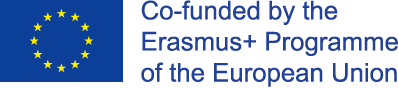 Projekta “SPAcE - rīcības un atbalsta politika aktīvas vides veidošanā” otrā tikšanās Palermo, ItālijāTukuma novada pašvaldība ir iesaistījusies starptautiskā sadarbības projektā “SPAcE – rīcības un atbalsta politika aktīvas vides veidošanā”. Tas ir aizraujošs projekts trīs gadu garumā, kurš tiek finansēts Erasmus + programmas Sports ietvaros. Projekts savienos 10 projekta partnerus no 8 Eiropas Savienības valstīm, lai sasniegtu galveno projekta mērķi - attīstīt ilgtspējīgu, aktīvu urbāno vidi projektā iesaistītajās pilsētās.2015.gada 5. un 6. novembrī notika otrā projekta pārstāvju tikšanās Palermo, Itālijā. Galvenais uzdevums – dalībvalstīm dalīties labās prakses piemēros aktīva dzīvesveida popularizēšanā sabiedrībā. 2016.gada sākumā plānots tos visus apkopot un izveidot bukletu ar labajiem piemēriem turpmākai izmantošanai iesaistītajās pašvaldībās. Tukuma pašvaldība ir iesniegusi vairākus piemērus un vadošais partneris ir izvēlējies trīs kā piemērotākos ievietošanai bukletā – infrastruktūras attīstība, izstrādātie tūrisma velomaršruti, Veselības maršruts.  Šobrīd katra dalībvalsts strādā pie Aktivitāšu plāna izstrādes savās pašvaldībās. Ļoti pozitīvs moments ir iespēja projekta laikā izmantot piesaistīto ekspertu palīdzību. Viņi sniedz atbalstu gan darba grupas izveidē, gan mērķa grupas izvēlē, gan paša procesa konsultēšanā. Tukuma darba grupā iesaistīti gan sporta speciālisti, gan izglītības speciālisti, gan sabiedriskās kārtības nodrošinātāji, gan biedrību pārstāvji, gan veselības jomas pārstāvji, gan pašvaldības speciālisti. Pirmā tikšanās notika 2015.gada decembrī ar mērķi iepazīt projekta un iezīmēt darbības virzienu Aktivitāšu plāna izstrādei.Nākamās darbības ir plānotas 2016.gada janvārī, kad notiks otrā darba grupas tikšanās. Tās laikā tiks apzinātas idejas, kas varētu veicināt fiziskās aktivitātes ikdienā, savienojot esošos aktivitāšu punktus, piemēram, bērnu laukumiņus, sporta laukumus, rekreācijas vietas un citus objektus.Zane Siliņa 